МИНИСТЕРСТВО ПРОСВЕЩЕНИЯ РОССИЙСКОЙ ФЕДЕРАЦИИМинистерство образования Белгородской областиГрайворонский городской округМБОУ "Безыменская СОШ"РАБОЧАЯ ПРОГРАММА(ID 3790756)учебного предмета«Технология»для 5 класса основного общего образованияна 2022-2023 учебный год                                                                                                учитель технологиСоставитель: Пащенко Николай Федоровичс  Безымено 2022 г.ПОЯСНИТЕЛЬНАЯ ЗАПИСКА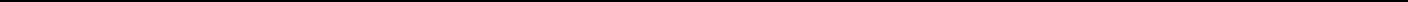 НАУЧНЫЙ, ОБШЕКУЛЬТУРНЫЙ И ОБРАЗОВАТЕЛЬНЫЙ КОНТЕНТ ТЕХНОЛОГИИФундаментальной задачей общего образования является освоение учащимися наиболее значимых аспектов реальности. К таким аспектам, несомненно, относится и преобразовательная деятельность человека.Деятельность по целенаправленному преобразованию окружающего мира существует ровно столько, сколько существует само человечество. Однако современные черты эта деятельность стала приобретать с развитием машинного производства и связанных с ним изменений в интеллектуальной и практической деятельности человека.Было обосновано положение, что всякая деятельность должна осуществляться в соответствии с некоторым методом, причём эффективность этого метода непосредственно зависит от того, насколько он окажется формализуемым. Это положение стало основополагающей концепцией индустриального общества. Оно сохранило и умножило свою значимость в информационном обществе.Стержнем названной концепции является технология как логическое развитие «метода» в следующих аспектах:●процесс достижения поставленной цели формализован настолько, что становится возможным его воспроизведение в широком спектре условий при практически идентичных результатах;●открывается принципиальная возможность автоматизации процессов изготовления изделий (что постепенно распространяется практически на все аспекты человеческой жизни).Развитие технологии тесно связано с научным знанием. Более того, конечной целью науки (начинаянауки Нового времени) является именно создание технологий.ХХ веке сущность технологии была осмыслена в различных плоскостях:были выделены структуры, родственные понятию технологии, прежде всего, понятие алгоритма;проанализирован феномен зарождающегося технологического общества;исследованы социальные аспекты технологии.Информационные технологии, а затем информационные и коммуникационные технологии (ИКТ) радикальным образом изменили человеческую цивилизацию, открыв беспрецедентные возможности для хранения, обработки, передачи огромных массивов различной информации. Изменилась структура человеческой деятельности — в ней важнейшую роль стал играть информационный фактор. Исключительно значимыми оказались социальные последствия внедрения ИТ и ИКТ, которые послужили базой разработки и широкого распространения социальных сетей и процесса информатизации общества. На сегодняшний день процесс информатизации приобретает качественно новые черты. Возникло понятие «цифровой экономики», что подразумевает превращение информации в важнейшую экономическую категорию, быстрое развитие информационного бизнеса и рынка. Появились и интенсивно развиваются новые технологии: облачные, аддитивные, квантовые и пр. Однако цифровая революция (её часто называют третьей революцией) является только прелюдией к новой, более масштабной четвёртой промышленной революции. Все эти изменения самымрешительным образом влияют на школьный курс технологии, что было подчёркнуто в «Концепции преподавания предметной области «Технология» в образовательных организациях Российской Федерации, реализующих основные общеобразовательные программы» (далее — «Концепция преподавания предметной области «Технология»).ЦЕЛИ И ЗАДАЧИ ИЗУЧЕНИЯ ПРЕДМЕТНОЙ ОБЛАСТИ «ТЕХНОЛОГИЯ» В ОСНОВНОМ ОБЩЕМ ОБРАЗОВАНИИОсновной целью освоения предметной области «Технология» является формирование технологической грамотности, глобальных компетенций, творческого мышления, необходимых для перехода к новым приоритетам научно-технологического развития Российской Федерации.Задачами курса технологии являются:●овладение знаниями, умениями и опытом деятельности в предметной области «Технология» как необходимым компонентом общей культуры человека цифрового социума и актуальными для жизни в этом социуме технологиями;●овладение трудовыми умениями и необходимыми технологическими знаниями по преобразованию материи, энергии и информации в соответствии с поставленными целями, исходя из экономических, социальных, экологических, эстетических критериев, а также критериев личной и общественной безопасности;●формирование у обучающихся культуры проектной и исследовательской деятельности, готовности к предложению и осуществлению новых технологических решений;●формирование у обучающихся навыка использования в трудовой деятельности цифровых инструментов и программных сервисов, а также когнитивных инструментов и технологий;●развитие умений оценивать свои профессиональные интересы и склонности в плане подготовки к будущей профессиональной деятельности, владение методиками оценки своих профессиональных предпочтений.Как подчёркивается в Концепции преподавания предметной области «Технология», ведущей формой учебной деятельности, направленной на достижение поставленных целей, является проектная деятельность в полном цикле: от формулирования проблемы и постановки конкретной задачи до получения конкретных значимых результатов. Именно в процессе проектной деятельности достигается синтез многообразия аспектов образовательного процесса, включая личностные интересы обучающихся. При этом разработка и реализация проекта должна осуществляться в определённых масштабах, позволяющих реализовать исследовательскую деятельность и использовать знания, полученные обучающимися на других предметах.Важно подчеркнуть, что именно в технологии реализуются все аспекты фундаментальной для образования категории «знания», а именно:●понятийное знание, которое складывается из набора понятий, характеризующих данную предметную область;●алгоритмическое (технологическое) знание — знание методов, технологий, приводящих к желаемому результату при соблюдении определённых условий;●предметное знание, складывающееся из знания и понимания сути законов и закономерностей, применяемых в той или иной предметной области;●методологическое знание — знание общих закономерностей изучаемых явлений и процессов.Как и всякий общеобразовательный предмет, «Технология» отражает наиболее значимые аспекты действительности, которые состоят в следующем:●технологизация всех сторон человеческой жизни и деятельности является столь масштабной, что интуитивных представлений о сущности и структуре технологического процесса явно недостаточно для успешной социализации учащихся — необходимо целенаправленное освоение всех этапов технологической цепочки и полного цикла решения поставленной задачи. При этом возможны следующие уровни освоения технологии:●уровень представления;●уровень пользователя;●когнитивно-продуктивный уровень (создание технологий);●практически вся современная профессиональная деятельность, включая ручной труд, осуществляется с применением информационных и цифровых технологий, формирование навыков использования этих технологий при изготовлении изделий становится важной задачей в курсе технологии;●появление феномена «больших данных» оказывает существенное и далеко не позитивное влияние на процесс познания, что говорит о необходимости освоения принципиально новых технологий — информационно-когнитивных, нацеленных на освоение учащимися знаний, на развитии умения учиться.ОБЩАЯ ХАРАКТЕРИСТИКА УЧЕБНОГО ПРЕДМЕТА «ТЕХНОЛОГИЯ»Основной методический принцип современного курса «Технология»: освоение сущности и структуры технологии идёт неразрывно с освоением процесса познания — построения и анализа разнообразных моделей. Только в этом случае можно достичь когнитивно-продуктивного уровня освоения технологий.Современный курс технологии построен по модульному принципу.Модульность — ведущий методический принцип построения содержания современных учебных курсов. Она создаёт инструмент реализации в обучении индивидуальных образовательных траекторий, что является основополагающим принципом построения общеобразовательного курса технологии.Модуль «Производство и технология»модуле в явном виде содержится сформулированный выше методический принцип и подходы к его реализации в различных сферах. Освоение содержания данного модуля осуществляется на протяжении всего курса «Технология» с 5 по 9 класс. Содержание модуля построено по «восходящему» принципу: от умений реализации имеющихся технологий к их оценке и совершенствованию, а от них — к знаниям и умениям, позволяющим создавать технологии. Освоение технологического подхода осуществляется в диалектике с творческими методами создания значимых для человека продуктов.Особенностью современной техносферы является распространение технологического подхода на когнитивную область. Объектом технологий становятся фундаментальные составляющие цифрового социума: данные, информация, знание. Трансформация данных в информацию и информации в знание в условиях появления феномена «больших данных» является одной из значимых и востребованных в профессиональной сфере технологий 4-й промышленной революции.Модуль «Технологии обработки материалов и пищевых продуктов»данном модуле на конкретных примерах показана реализация общих положений, сформулированных в модуле «Производство и технологии». Освоение технологии ведётся по единой схеме, которая реализуется во всех без исключения модулях. Разумеется, в каждом конкретном случае возможны отклонения от названной схемы. Однако эти отклонения только усиливают общую идею об универсальном характере технологического подхода. Основная цель данного модуля: освоить умения реализации уже имеющихся технологий. Значительное внимание уделяется технологиям создания уникальных изделий народного творчества.Модуль «Растениеводство»Модуль знакомит учащихся с классическими и современными технологиями в сельскохозяйственной сфере. Особенностью этих технологий заключается в том, что их объектами в данном случае являются природные объекты, поведение которых часто не подвластно человеку. В этом случае при реализации технологии существенное значение имеет творческий фактор — умение в нужный момент скорректировать технологический процесс.МЕСТО УЧЕБНОГО ПРЕДМЕТА «ТЕХНОЛОГИЯ» В УЧЕБНОМ ПЛАНЕУчебный предмет "Технология" изучается в 5 классе два часа в неделе, общий объем составляет 68 часов.СОДЕРЖАНИЕ УЧЕБНОГО ПРЕДМЕТАМодуль «Производство и технология»Раздел. Преобразовательная деятельность человека.Технологии вокруг нас. Алгоритмы и начала технологии. Возможность формального исполнения алгоритма. Робот как исполнитель алгоритма. Робот как механизм.Раздел. Простейшие машины и механизмы.Двигатели машин. Виды двигателей. Передаточные механизмы. Виды и характеристики передаточных механизмов.Механические передачи. Обратная связь. Механические конструкторы. Робототехнические конструкторы. Простые механические модели. Простые управляемые модели.Модуль «Технология обработки материалов и пищевых продуктов»Раздел. Структура технологии: от материала к изделию.Основные элементы структуры технологии: действия, операции, этапы. Технологическая карта.Проектирование,	моделирование,	конструирование	—	основные	составляющие	технологии.   Технологии и алгоритмы.Раздел. Материалы и их свойства.Сырьё и материалы как основы производства. Натуральное, искусственное, синтетическое сырьё и материалы. Конструкционные материалы. Физические и технологические свойства конструкционных материалов.Бумага и её свойства. Различные изделия из бумаги. Потребность человека в бумаге.Ткань и её свойства. Изделия из ткани. Виды тканей.Древесина  и  её  свойства.  Древесные  материалы  и  их  применение.  Изделия  из  древесины.   Потребность человечества в древесине. Сохранение лесов.Металлы и их свойства. Металлические части машин и механизмов. Тонколистовая сталь и проволока.Пластические массы (пластмассы) и их свойства. Работа с пластмассами.Наноструктуры и их использование в различных технологиях. Природные и синтетические наноструктуры.Композиты и нанокомпозиты, их применение. Умные материалы и их применение. Аллотропные соединения углерода.Раздел. Основные ручные инструменты.Инструменты для работы с бумагой. Инструменты для работы с тканью. Инструменты для работы с древесиной. Инструменты для работы с металлом.Компьютерные инструменты.Раздел. Трудовые действия как основные слагаемые технологии.Измерение и счёт как универсальные трудовые действия. Точность и погрешность измерений.   Действия при работе с бумагой. Действия при работе с тканью. Действия при работе с древесиной.   Действия при работе с тонколистовым металлом. Приготовление пищи.Общность и различие действий с различными материалами и пищевыми продуктами.ВАРИАТИВНЫЙ МОДУЛЬМодуль «Растениеводство»Раздел. Элементы технологий выращивания сельскохозяйственных культур.Земледелие как поворотный пункт развития человеческой цивилизации. Земля как величайшая ценность человечества. История земледелия.Почвы, виды почв. Плодородие почв.Инструменты обработки почвы: ручные и механизированные. Сельскохозяйственная техника.Культурные растения и их классификация.Выращивание растений на школьном/приусадебном участке.Полезные для человека дикорастущие растения и их классификация.Сбор, заготовка и хранение полезных для человека дикорастущих растений и их плодов. Сбор и заготовка грибов. Соблюдение правил безопасности.Сохранение природной средыПЛАНИРУЕМЫЕ ОБРАЗОВАТЕЛЬНЫЕ РЕЗУЛЬТАТЫЛИЧНОСТНЫЕ РЕЗУЛЬТАТЫПатриотическое воспитание:проявление интереса к истории и современному состоянию российской науки и технологии;ценностное отношение к достижениям российских инженеров и учёных.Гражданское и духовно-нравственное воспитание:готовность к активному участию в обсуждении общественно значимых и этических проблем, связанных с современными технологиями, в особенности технологиями четвёртой промышленной революции;осознание важности морально-этических принципов в деятельности, связанной с реализацией технологий;освоение социальных норм и правил поведения, роли и формы социальной жизни в группах и сообществах, включая взрослые и социальные сообщества.Эстетическое воспитание:восприятие эстетических качеств предметов труда;умение создавать эстетически значимые изделия из различных материалов.Ценности научного познания и практической деятельности:осознание ценности науки как фундамента технологий;развитие интереса к исследовательской деятельности, реализации на практике достижений науки.Формирование культуры здоровья и эмоционального благополучия:осознание ценности безопасного образа жизни в современном технологическом мире, важности правил безопасной работы с инструментами;умение распознавать информационные угрозы и осуществлять​ защиту личности от этих угроз.Трудовое воспитание:активное участие в решении возникающих практических задач из различных областей;умение ориентироваться в мире современных профессий.Экологическое воспитание:воспитание бережного отношения к окружающей среде, понимание необходимости соблюдения баланса между природой и техносферой;осознание пределов преобразовательной деятельности человека.МЕТАПРЕДМЕТНЫЕ РЕЗУЛЬТАТЫОвладение универсальными познавательными действиямиБазовые логические действия:выявлять и характеризовать существенные признаки природных и рукотворных объектов; устанавливать существенный признак классификации, основание для обобщения и сравнения;выявлять закономерности и противоречия в рассматриваемых фактах, данных и наблюдениях, относящихся к внешнему миру;выявлять причинно-следственные связи при изучении природных явлений и процессов, а также процессов, происходящих в техносфере;самостоятельно выбирать способ решения поставленной задачи, используя для этого необходимые материалы, инструменты и технологии.Базовые исследовательские действия:использовать вопросы как исследовательский инструмент познания;формировать запросы к информационной системе с целью получения необходимой информации; оценивать полноту, достоверность и актуальность полученной информации; опытным путём изучать свойства различных материалов;овладевать навыками измерения величин с помощью измерительных инструментов, оценивать погрешность измерения, уметь осуществлять арифметические действия с приближёнными величинами;строить и оценивать модели объектов, явлений и процессов;уметь создавать, применять и преобразовывать знаки и символы, модели и схемы для решения учебных и познавательных задач;уметь оценивать правильность выполнения учебной задачи, собственные возможности её решения; прогнозировать поведение технической системы, в том числе с учётом синергетических эффектов. Работа с информацией:выбирать форму представления информации в зависимости от поставленной задачи; понимать различие между данными, информацией и знаниями; владеть начальными навыками работы с «большими данными»;владеть технологией трансформации данных в информацию, информации в знания.Овладение универсальными учебными регулятивными действиямиСамоорганизация:уметь самостоятельно планировать пути достижения целей, в том числе альтернативные, осознанно выбирать наиболее эффективные способы решения учебных и познавательных задач;уметь соотносить свои действия с планируемыми результатами, осуществлять контроль своей деятельности в процессе достижения результата, определять способы действий в рамках предложенных условий и требований, корректировать свои действия в соответствии с изменяющейся ситуацией;делать выбор и брать ответственность за решение.Самоконтроль (рефлексия):давать адекватную оценку ситуации и предлагать план её изменения;объяснять причины достижения (недостижения) результатов преобразовательной деятельности;вносить необходимые коррективы в деятельность по решению задачи или по осуществлению проекта;оценивать соответствие результата цели и условиям и при необходимости корректировать цель и процесс её достижения.Принятие себя и других:признавать своё право на ошибку при решении задач или при реализации проекта, такое же право другого на подобные ошибки.Овладение универсальными коммуникативными действиями.Общение:ходе обсуждения учебного материала, планирования и осуществления учебного проекта;рамках публичного представления результатов проектной деятельности;ходе совместного решения задачи с использованием облачных сервисов;ходе общения с представителями других культур, в частности в социальных сетях.Совместная деятельность:понимать и использовать преимущества командной работы при реализации учебного проекта;понимать необходимость выработки знаково-символических средств как необходимого условия успешной проектной деятельности;уметь	адекватно	интерпретировать	высказывания	собеседника	—	участника	совместнойдеятельности;владеть навыками отстаивания своей точки зрения, используя при этом законы логики;уметь распознавать некорректную аргументациюПРЕДМЕТНЫЕ РЕЗУЛЬТАТЫИНВАРИАНТНЫЕ МОДУЛИМодуль «Производство и технология»характеризовать роль техники и технологий для прогрессивного развития общества;характеризовать роль техники и технологий в цифровом социуме;выявлять причины и последствия развития техники и технологий;характеризовать виды современных технологий и определять перспективы их развития;уметь строить учебную и практическую деятельность в соответствии со структурой технологии:этапами, операциями, действиями;научиться конструировать, оценивать и использовать модели в познавательной и практической деятельности;организовывать рабочее место в соответствии с требованиями безопасности; соблюдать правила безопасности;использовать различные материалы (древесина, металлы и сплавы, полимеры, текстиль, сельскохозяйственная продукция);уметь создавать, применять и преобразовывать знаки и символы, модели и схемы для решения учебных и производственных задач;получить возможность научиться коллективно решать задачи с использованием облачных сервисов;оперировать понятием «биотехнология»;классифицировать методы очистки воды, использовать фильтрование воды;оперировать понятиями «биоэнергетика», «биометаногенез».Модуль «Технология обработки материалов и пищевых продуктов»характеризовать познавательную и преобразовательную деятельность человека;соблюдать правила безопасности;организовывать рабочее место в соответствии с требованиями безопасности;классифицировать и характеризовать инструменты, приспособления и технологическое оборудование;активно использовать знания, полученные при изучении других учебных предметов, и сформированные универсальные учебные действия;использовать инструменты, приспособления и технологическое оборудование;выполнять технологические операции с использованием ручных инструментов, приспособлений, технологического оборудования;получить возможность научиться использовать цифровые инструменты при изготовлении предметов из различных материалов;характеризовать технологические операции ручной обработки конструкционных материалов; применять ручные технологии обработки конструкционных материалов; правильно хранить пищевые продукты;осуществлять механическую и тепловую обработку пищевых продуктов, сохраняя их пищевую ценность;выбирать продукты, инструменты и оборудование для приготовления блюда; осуществлять доступными средствами контроль качества блюда; проектировать интерьер помещения с использованием программных сервисов;составлять последовательность выполнения технологических операций для изготовления швейных изделий;строить чертежи простых швейных изделий;выбирать материалы, инструменты и оборудование для выполнения швейных работ;выполнять художественное оформление швейных изделий;выделять свойства наноструктур;приводить примеры наноструктур, их использования в технологиях;получить возможность познакомиться с физическими основы нанотехнологий и их использованием для конструирования новых материалов.ВАРИАТИВНЫЙ МОДУЛЬМодуль «Растениеводство»соблюдать правила безопасности;организовывать рабочее место в соответствии с требованиями безопасности; характеризовать основные направления растениеводства;описывать полный технологический цикл получения наиболее распространённой растениеводческой продукции своего региона;характеризовать виды и свойства почв данного региона;назвать ручные и механизированные инструменты обработки почвы; классифицировать культурные растения по различным основаниям; называть полезные дикорастущие растения и знать их свойства; назвать опасные для человека дикорастущие растения; называть полезные для человека грибы; называть опасные для человека грибы;владеть методами сбора, переработки и хранения полезных дикорастущих растений и их плодов; владеть методами сбора, переработки и хранения полезных для человека грибов; характеризовать основные направления цифровизации и роботизации в растениеводстве;получить возможность научиться использовать цифровые устройства и программные сервисы в технологии растениеводства;характеризовать мир профессий, связанных с растениеводством, их востребованность на рынке труда.ТЕМАТИЧЕСКОЕ ПЛАНИРОВАНИЕ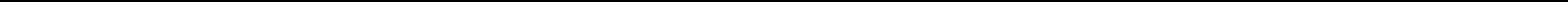 ПОУРОЧНОЕ ПЛАНИРОВАНИЕ          Корректировка календарно – тематическое планирование 5, класс.                                                                                                                 5 классУЧЕБНО-МЕТОДИЧЕСКОЕ ОБЕСПЕЧЕНИЕ ОБРАЗОВАТЕЛЬНОГО ПРОЦЕССАОБЯЗАТЕЛЬНЫЕ УЧЕБНЫЕ МАТЕРИАЛЫ ДЛЯ УЧЕНИКАТехнология. 5 класс/Тищенко А.Т., Синица Н.В., Общество с ограниченной ответственностью«Издательский центр ВЕНТАНА-ГРАФ»; Акционерное общество «Издательство Просвещение»; Введите свой вариант:МЕТОДИЧЕСКИЕ МАТЕРИАЛЫ ДЛЯ УЧИТЕЛЯМетодическое пособие к учебнику А.Т.Тищенко, Н.В. Синица 5 класс,М:Вентана-ГрафЦИФРОВЫЕ ОБРАЗОВАТЕЛЬНЫЕ РЕСУРСЫ И РЕСУРСЫ СЕТИ ИНТЕРНЕТresh.edu.ruuchi.ruРЭШinfourok.ruМАТЕРИАЛЬНО-ТЕХНИЧЕСКОЕ ОБЕСПЕЧЕНИЕ ОБРАЗОВАТЕЛЬНОГО ПРОЦЕССАУЧЕБНОЕ ОБОРУДОВАНИЕмультимедийный проектор, компютер.ОБОРУДОВАНИЕ ДЛЯ ПРОВЕДЕНИЯ ПРАКТИЧЕСКИХ РАБОТ Инструменты для работы с древесиной; - молоток, отвёртка,пила;-рубанок,шерхебель,рашпиль,шлифовочная шкурка. Столярный верстак.Инсрументы для работы с металлами; - ножницы,бородок,сверла, молоток, киянка;- кусачки,плоскогубцы,круглогубцы, зубило,напильник,Слесарный верстак.РАССМОТРЕНОСОГЛАСОВАНОУТВЕРЖДЕНОРуководитель МОЗаместитель директора МБОУДиректор МБОУ " Безыменская СОШ_____________Олейник Т.В."Безыменская СОШ ""_____________Олейник Т.В.______________Кубло Т.Н.______________Гомон П.А.Протокол №1______________Кубло Т.Н.______________Гомон П.А.Протокол №1Протокол № 15Приказ №70от "10" августа2022 г.Протокол № 15Приказ №70от "10" августа2022 г.от " 29" августа  2022 г.от "31" августа2022 г.от " 29" августа  2022 г.от "31" августа2022 г.№п/пНаименованиеразделов и темпрограммыКоличество часовКоличество часовДатаИзученияВиды деятельностиВиды, формыконтроляЭлектронные(цифровые)образовательныересурсы№п/пНаименованиеразделов и темпрограммыДатаИзученияВиды деятельностиВиды, формыконтроляЭлектронные(цифровые)образовательныересурсы№п/пНаименованиеразделов и темпрограммывсегоконтрольныеработыпрактическиеработыДатаИзученияВиды деятельностиВиды, формыконтроляЭлектронные(цифровые)образовательныересурсы№п/пНаименованиеразделов и темпрограммывсегоконтрольныеработыпрактическиеработыДатаИзученияВиды деятельностиВиды, формыконтроляЭлектронные(цифровые)образовательныересурсы№п/пНаименованиеразделов и темпрограммывсегоконтрольныеработыпрактическиеработыДатаИзученияВиды деятельностиВиды, формыконтроляЭлектронные(цифровые)образовательныересурсывсегоконтрольныеработыДатаИзученияВиды, формыконтроляМодуль 1. Производство и технологияМодуль 1. Производство и технологияМодуль 1. Производство и технологияМодуль 1. Производство и технология1.1.Преобразовательная60206.09.2022характеризовать познавательную и преобразовательную деятельность человека;Устный опрос;resh.edu.ruдеятельность20.09.2022человека; выделять простейшие элементы различных моделей ;Практическая работа.;uchi.ruчеловекаРЭШinfourok.ru1.2.Простейшие40227.09.2022называть основные виды механических движений;Устный опрос;resh.edu.ruмашины и04.10.2022описывать способы преобразования движения из из одного в другой; называть способы передачиПрактическая работа.;uchi.ruмеханизмыдвижения с заданными усилиями и скоростями; изображать графически простейшую схему машиныРЭШили механизма;infourok.ruв том числе с обратной связью;;Итого по модулюИтого по модулю10Модуль 2. Технологии обработки материалов и пищевых продуктовМодуль 2. Технологии обработки материалов и пищевых продуктовМодуль 2. Технологии обработки материалов и пищевых продуктовМодуль 2. Технологии обработки материалов и пищевых продуктовМодуль 2. Технологии обработки материалов и пищевых продуктовМодуль 2. Технологии обработки материалов и пищевых продуктов2.1.Структура81211.10.2022называть основные элементы технологической цепочки;Устный опрос;resh.edu.ruтехнологии:  01.10.2022называть основные виды деятельности в процессе создания технологии; объяснять назначениеПрактическаяuchi.ruот материалатехнологии;читать (изображать) графическую структуру технологической цепочки;;работа;Тестирование.;РЭШк изделиюinfourok.ru2.2.Материалы814  08.11.2022называть основные свойства бумаги и области её использования;Устный опрос;resh.edu.ruи изделия  29.11.2022называть основные свойства ткани и области её использования; назвать основные свойстваПрактическая работа;uchi.ruдревесины и области её использования; называть основные свойства металлов и области ихТестирование.;РЭШиспользования; называть металлические детали машин и механизмов; сравнить свойства бумаги;infourok.ruткани;дерева;металла предлагать возможности способы использования древесных отходов.;2.3.Трудовые действия2111  06.12.2022называть основные измерительные инструменты;Устный опрос;resh.edu.ruкак основные  14.02.2023называть основные трудовые действия;Практическая работа.;uchi.ruслагаемыенеобходимые при обработке данного материала;выбирать масштаб измерения;РЭШтехнологииадекватный поставленной задаче оценивать погрешность измерения; осуществлять измерение сinfourok.ruпомощью конкретного измерительного инструмента;конструировать технологические операции пообработке данного материала из трудовых действий;;2.4.Основные ручные4221.02.3называть назначение инструментов для работы с данным материалом;Устный опрос;инструменты  28.02.2023оценивать назначение инструментов для работы сданным материалом;оценивать эффективностьПрактическая работа.;resh.edu.ruиспользования данного инструмента; выбирать инструменты;uchi.ruнеобходимые для изготовления данного изделия;создавать с помощью инструментов простейшиеРЭШизделия из бумаги.;infourok.ruИтого по модулюИтого по модулю41Модуль 3. Растениеводство. Элементы технологии возделывания сельскохозяйственных культурМодуль 3. Растениеводство. Элементы технологии возделывания сельскохозяйственных культурМодуль 3. Растениеводство. Элементы технологии возделывания сельскохозяйственных культурМодуль 3. Растениеводство. Элементы технологии возделывания сельскохозяйственных культурМодуль 3. Растениеводство. Элементы технологии возделывания сельскохозяйственных культурМодуль 3. Растениеводство. Элементы технологии возделывания сельскохозяйственных культурМодуль 3. Растениеводство. Элементы технологии возделывания сельскохозяйственных культур3.1.Почвы, виды почв,7107.03.2023соблюдать правила безопасности; организовать рабочее место в соответствии с требованиемУстный опрос;resh.edu.ruплодородие почв 04.04.2023безопасности; характеризовать основные направления растениводства ; описать полныйПрактическая работа.;uchi.ruтехнологический цикл получения наиболее распространённой растениводческой продукции своегоРЭШрегиона;характеризовать виды и свойства почвы данного региона.infourok.ru3.2.Инструменты1012Знать инструменты для обработки почвы и уметь выполнять определенные виды работ.Устный опрос;resh.edu.ruобработки почв11.04.2023Практическаяuchi.ru23.05.2023работа;Тестирование.;РЭШinfourok.ruИтого по модулюИтого по модулю17ОБЩЕЕ КОЛИЧЕСТВООБЩЕЕ КОЛИЧЕСТВО68326ЧАСОВ ПОЧАСОВ ПОПРОГРАММЕПРОГРАММЕ№п/пТема урокаКоличество часовКоличество часовКоличество часовДатаизученияВиды,формыконтроля№п/пТема урокаКоличество часовКоличество часовКоличество часовДатаизученияВиды,формыконтроля№п/пТема урокавсегоконтрольныеработыпрактическиеработыДатаизученияВиды,формыконтроля№п/пТема урокавсегоконтрольныеработыпрактическиеработыДатаизученияВиды,формыконтроля№п/пТема урокавсегоконтрольныеработыпрактическиеработыДатаизученияВиды,формыконтроля№п/пТема урокавсегоконтрольныеработыпрактическиеработыДатаизученияВиды,формыконтроля1.Потребности человека.106.09.2022Устныйопрос;2.Потребности человека.11   06.09.2022Практическаяработа;3.Понятие технологии.113.09.2022Устныйопрос;4.Понятие технологии.1113.09.2022Практическаяработа;5.Технологический процес120.09.2022Устныйопрос;6.Технологический процес.120.09.2022Устныйопрос;7.Понятие о машине и127.09.2022Устныймеханизме.опрос;8.Понятие о машине и1127.09.2022Практическаямеханизме.работа;9.Конструирование машин и104.10.2022Устныймеханизмов.опрос;10.Конструирование машин и110.4.10.2022Практическаямеханизмов.работа;11.Древесина. Пиломатериалы1111.10.2022Устныйи древесные материалы .опрос;12.Распознавание древесины и11 11.09.2022Устныйдревесных материалы .опрос;Практическаяработа.;13.Тонколистовой металл и118.10.2022Устныйпроволока Икусственныеопрос;материалы .Тестирование;14.Ознакомление с образцами11 18.10.2022Практическаятонколистового металла,работа;проволоки пластмасс.15.Графическое изображение101.11.2022Устныйдеталей из древесины.опрос;16.Выполнение эскиза и11 01.11.2022Практическаятехнического рисункаработа;детали из дресесины.17.Графическое изображение108.11.2022Устныйдеталей металла иопрос;проволоки.18.Выполнение чертежа детали11  08.11.2022Практическаяиз металла и проволоки.работа;19.Рабочее место и115.11.2022Устныйинструментыдля ручнойопрос;обработки древесины.20.Организация рабочего места11  15.11.2022Практическаядля столярных работ.работа;21.Рабочее место и122.11.2022Устныйинструменты для ручнойопрос;обработки металла.22.Ознакомление с11  22.11.2022Практическаяустройством слесарногоработа;верстака и тисков.23.Последовательность129.11.2022Устныйизготовления деталей изопрос;древесины.24.Последовательность1  29.11.2022Устныйизготовления изделий изопрос;тонколистового металла.25.Разметка заготовок из106.12.2022Устныйдревесины, металла иопрос;пластмасс.26.Разметка заготовок из11  06.12.2022Практическаядревесины,металла иработа;пласмасс.27.Технология резания1113.12.2022Устныйзаготовок из древесины,опрос;металла и пласмасс.Тестирование;28.Пиление заготовок из11   13.12.2022Практическаядревесиныработа;29.Технология строгания120.12.2022Устныйзаготовок из древесины.опрос;30.Строгание заготовок из11  20.12.2022Практическаядревесины.работа;31.Технология гибки заготовок110.01.2023Устныйиз тонколистового металла иопрос;проволоки.32.Гибка заготовок из11  10.01.2023Практическаятонколистового металла иработа;проволоки.33.Технология получения117.01.2023Устныйотверствий в заготовках изопрос;конструкционныхматериалов.34.Сверление заготовок из11  17.01.2023Практическаядревесины, получениеработа;отверствий в заготовках изметалла.35.Соединение деталей из124.01.2023Устныйдревесины с помощьюопрос;гвоздей, шурупов исаморезов.36.Соединение деталей из11  24.01.2023древесины с помощьюработа;гвоздей, шурупов исаморезов.37.Технология сборки деталей131.01.2023Устныйиз тонколистового металла.опрос;38.Технология сборки деталей11  31.01.2023Практическаяиз тонколистового металла иработа;проволоки.39.Технология зачистки107.02.2023Устныйдеталей из конструкционныхопрос;материалов.40.Зачистка деталей из11  07.02.2023Практическаядревесины.работа;41.Технология отделки изделий114.02.2023Устныйконструкционыхопрос;материалов.42.Выпиливание лобзиком1  14.02.2023Устныйопрос;43.Выпиливание изделий из1121.02.2023Практическаядревесины лобзиком.работа;44.Выжигание по дереву.1  21.02.2022Устныйопрос;45.Отделка изделий из1128.02.2023Практическаядревесины выжиганием.работа;46.Санитария и гигиена на128.02.2023Устныйкухне.опрос;47.Безопасные приемы работы107.03.2023Устныйна кухне.опрос;48.Основы рационального1  07.03.2023Устныйпитания.опрос;49.Основы рационального114.03.2023Устныйпитания.опрос;50.Бытовые электроприборы на1  14.03.2023Устныйкухне.опрос;51.Бытовые электроприборы на1121.03.2023Практическаякухне.работа;52.Земледелие как поворотный1  21.03.2023Устныйпункт развитияопрос;человеческой цивилизации.53.Земля как величайшая104.04.2023Устныйценность человечества.опрос;54.История земледелия.1  04.04.2023Устныйопрос;55.Почва,виды почвы.1111.04.2023Практическаяработа;56.Плодородие почв.1  11.04.2023Устныйопрос;57.Обработка почвы под118.04.2023Устныйовощные растения.опрос;58.Сельскохозяйственная1  18.04.2023Устныйтехника.опрос;59.многообразие культурных1125.04.2023Практическаярастений.работа;60.Многообразие культурных1  25.04.2023Устныйрастений.опрос;61.Условия внешней среды для102.05.2023Устныйвыращивания культурныхопрос;растений.62.Условия внешней среды для1  02.05.2023Устныйвыращивания культурныхопрос;растений.63.Технология вегетативного109.05.2023Устныйразмножения растений.опрос;64.Технология вегетативного1  09.05.2023Устныйразмножения растений.опрос;65.Технология выращивания1116.05.2023Практическаякомнатных растений.работа;Тестирование;66.Технология выращивания11  16.05.2023Устныйкомнатных растений.опрос;67.Сбор и заготовка грибов123.05.2023УстныйСоблюдение правилопрос;безопасности.68.Сохранение природной1  23.05.2023Устныйсреды.опрос;ОБЩЕЕ КОЛИЧЕСТВО ЧАСОВОБЩЕЕ КОЛИЧЕСТВО ЧАСОВ68324ПО ПРОГРАММЕПО ПРОГРАММЕ